Liebe Eltern,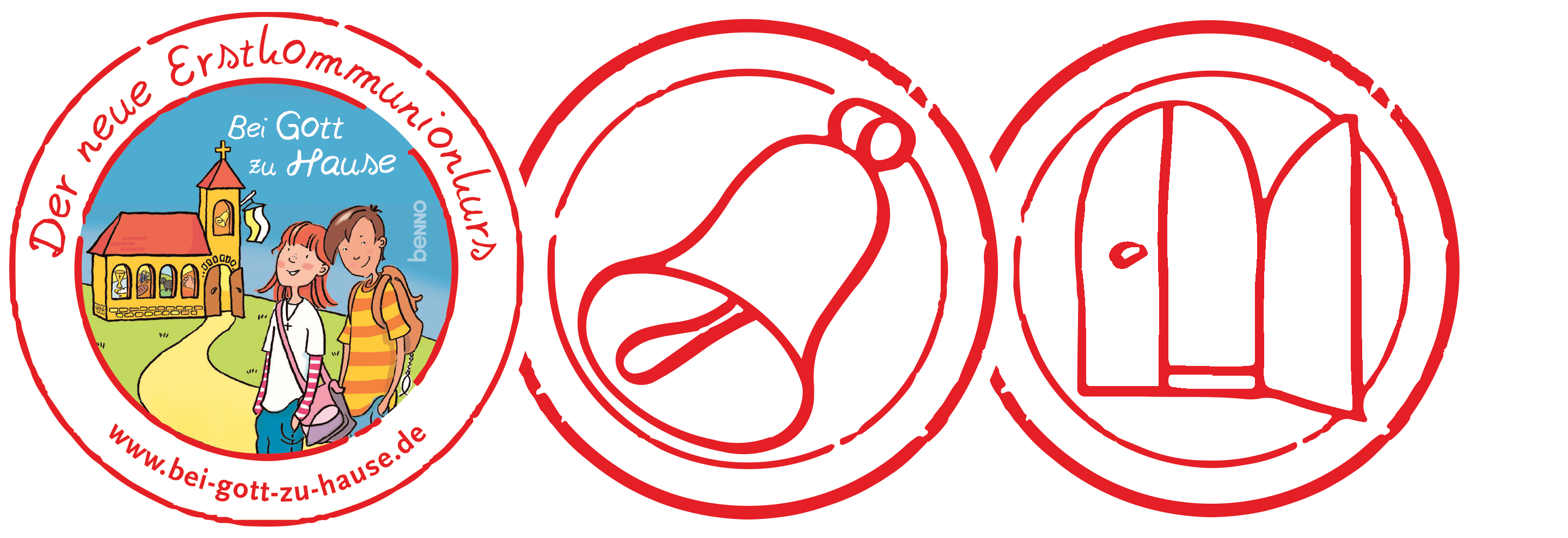 die Glocken läuten. Sie rufen uns zur Kirche, wir sagen auch: Sie rufen uns in das Haus Gottes.Gemeinsam mit Ihrem Kind haben Sie sich entschieden, diesem Ruf zu folgen und in diesem Jahr an der Kommunionvorbereitung teilzunehmen. Darüber freuen wir uns und hoffen, dass für Ihr Kind, aber auch für Ihre Familie damit eine interessante und vielleicht auch aufregende Zeit in unserer Gemeinde beginnt.Am Anfang dieses Kurses werden die Kinder erfahren, dass es Christus ist, der uns zu sich ruft und der uns um sich versammeln will. Darüber hinaus werden sie den Kirchenraum miteinander entdecken, versuchen, die einzelnen Dinge in der Kirche zu benennen, und zu erspüren, wie man sich an diesem besonderen Ort verhält.Für diese Zeit der Vorbereitung sind Sie, liebe Eltern, sehr wichtig. Sie sind die ersten Glaubenszeugen für Ihre Kinder. An Ihnen können die Kinder im Alltag ablesen, welchen Platz und Stellenwert Gott in Ihrem Leben hat.Sicherlich werden Sie darauf achten, dass Ihr Kind die notwendigen Dinge für die Gruppenstunden bzw. die Familientage wie Kindermappe, Gebetsschatz und Stifte mitbringt.Ebenso wichtig ist es, dass die Kinder kleine Zeichen der Liebe Gottes durch Sie als Eltern erfahren. Das kann der morgendliche Segen in Form eines Kreuzes auf die Stirn des Kindes sein, gern auch die Tischgebete vor den Mahlzeiten oder das gemeinsame Abendgebet. Anregungen dafür finden Sie im Gebetsschatz Ihres Kindes. Weitere Impulse und Angebote finden Sie als „Familien-Gesprächsschatz“ zu den jeweiligen Stunden auf der Online-Plattform www.bei-gott-zu-hause.de. Über den QR-Code auf dem jeweiligen Arbeitsblatt in der Kindermappe kommen Sie direkt zum passenden „Familien-Gesprächsschatz“.Wir wünschen Ihrem Kind und auch Ihnen als Familie, dass Sie bald von Herzen sagen können: „Wir sind bei Gott zu Hause.“Es grüßen Sie herzlich